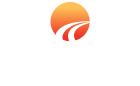 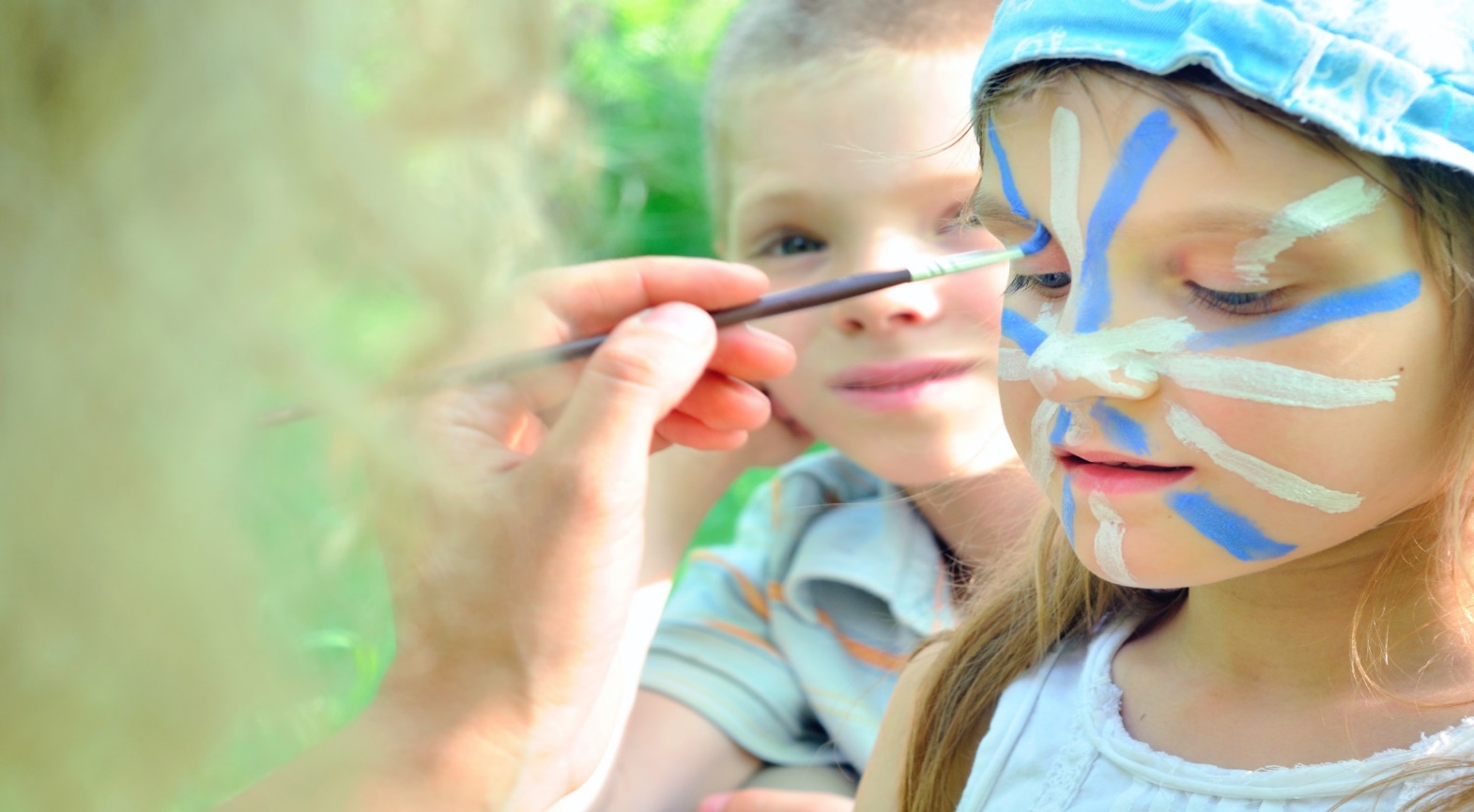 2018 December January - Summer HolidaysAT DISCOVERY PARKS – Lake HumeDATETIMEACTIVITYVENUECOSTEveryday: All DayKids Fishing Comp. Bring your catch to reception for a weigh in and win a prize. ReceptionFreeEvery Sat and Sun:8:00 PMMovie- GeneralOutdoor Movie CinemaFreeEvery Mon -Friday except Public Holidays. 10 – 12 4:30pmKids ClubFace PaintingKids Movie Conference CentreConference CentreFreeFreeEvery Mon to Thursday except Public Holidays.7:00pmTeens Chill Out Lounge.Conference Centre FreeEvery Thurs, Fri and Sat. EveningFree Courtesy Dinner Bus: Bookings Required: 02 6024 2041The Blazing Stump HotelFreeEvery Mon &Wed commencing 31/127:00AMYoganess. Adult Yoga Classes. Must Pre-book at Reception. Minimum numbers required. Conference Centre$16.00Every Wed commencing2 Jan  All DayCanoe the Hume. Pre-Booking and pricing through Canoe the Murray: 0487422663Lake HumeTBA